Спорт – норма жизни!      29 мая 2022г. в пгт.Чернышевск состоялся турнир по мини-футболу «Спорт – норма жизни!» среди юношей 2009-2010 годов. 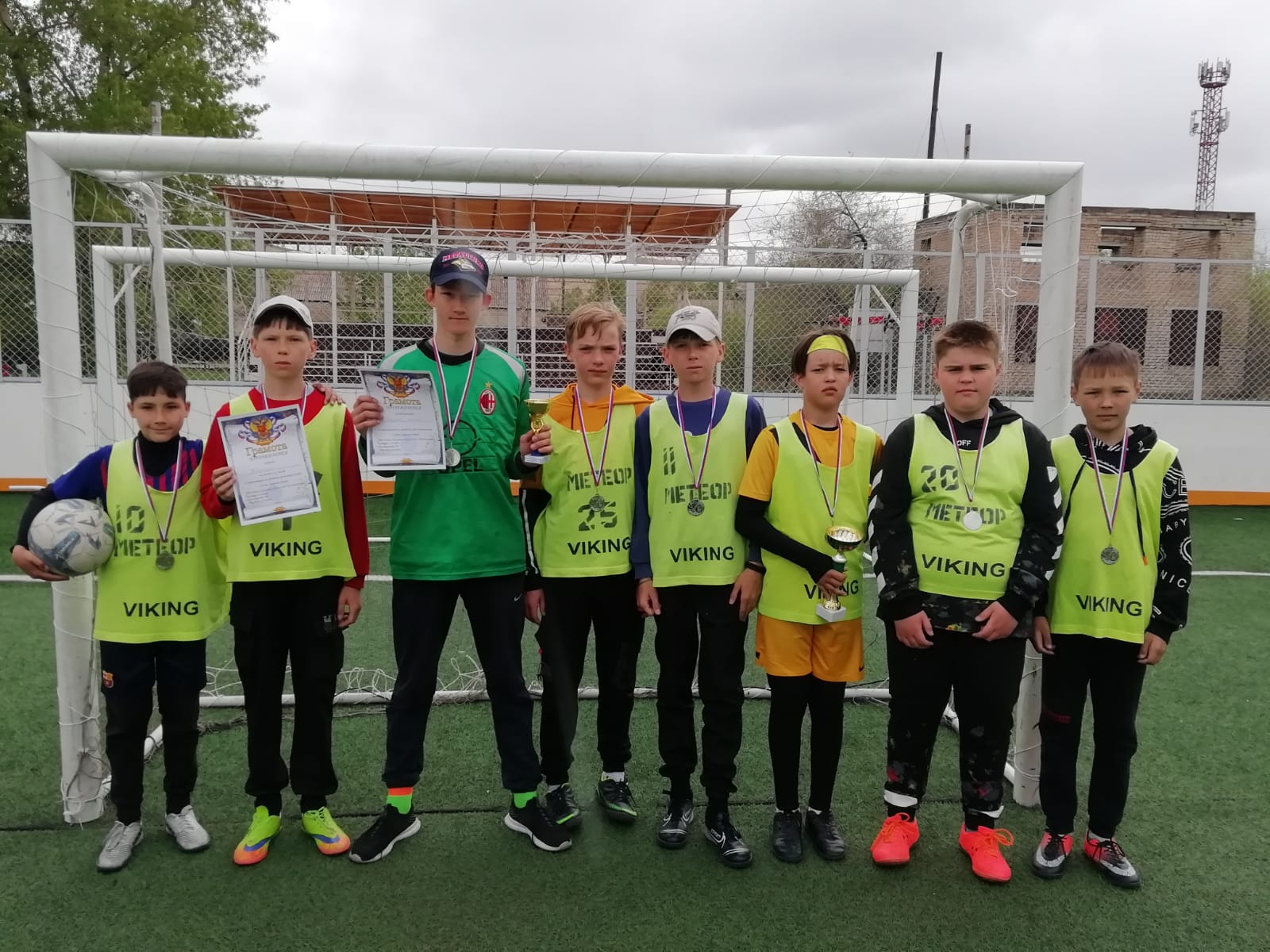 Команда пгт.Жирекен заняла второе место.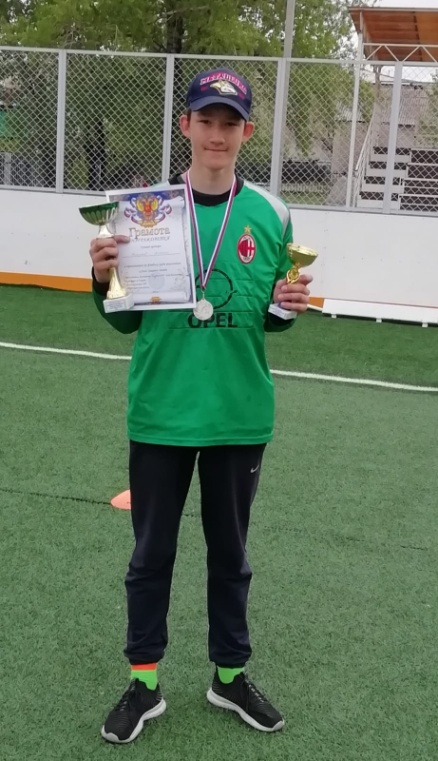 Лучший вратарь турнира -жирекенец Алексей Мигунов